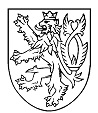 Předsedkyně RadyČeského telekomunikačního úřaduMgr. Ing. Hana Továrková                                                                                                                  Praha   31. srpna 2022                                                                                                          Čj. ČTÚ-20 430/2022-606                                                                                                          PřílohaVážená paní, vážený pane,v rámci mezirezortního připomínkového řízení byl do elektronické knihovny Úřadu vlády ČR (eKLEP) vložen materiál „Návrh vyhlášky o stanovení technických podrobností, rozsahu a způsobu poskytování doplňkových služeb“.Dovoluji si Vás požádat o sdělení připomínek k předmětnému návrhu, a to ve lhůtě 15 pracovních dnů ode dne vložení materiálu do systému elektronické knihovny eKLEP, a současně též o jejich předání v elektronické formě na e-mailovou adresu: jadrnyv@ctu.cz. V případě, že do uvedené doby připomínky neobdržím, budu předpokládat, že k předmětnému materiálu připomínky neuplatňujete.Uplatníte-li k předloženému materiálu zásadní připomínky, žádám též o sdělení kontaktních údajů, včetně telefonického spojení a e-mailové adresy, na Vámi pověřenou osobu k projednání těchto připomínek.S pozdravem Dle rozdělovníku v eKLEPa přílohy tohoto dopisu Příloha č. 1 k čj.  ČTÚ-20 430/2022-606  Povinná připomínková místaČeská národní banka
Hospodářská komora
Ministerstvo dopravyMinisterstvo financíMinisterstvo kultury
Ministerstvo obrany
Ministerstvo práce a sociálních věcí
Ministerstvo pro místní rozvojMinisterstvo průmyslu a obchoduMinisterstvo spravedlnosti
Ministerstvo školství‚ mládeže a tělovýchovy Ministerstvo vnitraMinisterstvo zahraničních věcíMinisterstvo zdravotnictví
Ministerstvo zemědělství Ministerstvo životního prostředíÚřad vlády ČR - Kabinet vedoucího Úřadu vlády Úřad vlády ČR - Místopředsedkyně vlády, předsedkyně Legislativní rady vlády Úřad vlády ČR - Odbor kompatibilityÚřad vlády ČR - Ministryně pro vědu, výzkum a inovace a předsedkyně Rady pro výzkum, vývoj a inovace (RVV)Úřad vlády ČR - Ministr pro evropské záležitosti (SEZ)Úřad vlády ČR - Místopředseda vlády pro digitalizaci (DIG)Další připomínková místa:Agrární komora
Akademie věd
Asociace malých a středních podniků a živnostníků ČRAsociace samostatných odborůBezpečnostní informační službaČeskomoravská konfederace odborových svazůČeský báňský úřadČeský statistický úřadČeský úřad zeměměřický a katastrální Družstevní asociace Energetický regulační úřadFinanční arbitr Generální inspekce bezpečnostních sborůHlavní město PrahaKancelář prezidenta republikyKancelář Poslanecké sněmovny
Kancelář SenátuKancelář veřejného ochránce práv Konfederace umění a kultury Konfederace zaměstnavatelských a podnikatelských svazů Krajský úřad Jihočeského kraje
Krajský úřad Jihomoravského krajeKrajský úřad kraje VysočinaKrajský úřad Karlovarského krajeKrajský úřad Královéhradeckého kraje Krajský úřad Libereckého krajeKrajský úřad Moravskoslezského kraje
Krajský úřad Olomouckého krajeKrajský úřad Pardubického krajeKrajský úřad Plzeňského krajeKrajský úřad Středočeského krajeKrajský úřad Ústeckého krajeKrajský úřad Zlínského krajeNárodní bezpečnostní úřadNárodní úřad pro kybernetickou a informační bezpečnostNejvyšší kontrolní úřad
Nejvyšší soud
Nejvyšší správní soudRada pro rozhlasové a televizní vysíláníSpráva státních hmotných rezervStátní úřad pro jadernou bezpečnostSvaz měst a obcíUnie zaměstnavatelských svazůÚřad pro ochranu hospodářské soutěže
Úřad pro ochranu osobních údajůÚřad pro přístup k dopravní infrastruktuřeÚřad pro technickou normalizaci, metrologii a státní zkušebnictvíÚřad pro zahraniční styky a informace Úřad pro zastupování státu ve věcech majetkových
Úřad průmyslového vlastnictví Úřad vlády ČR – zmocněnec vlády pro lidská práva Ústavní soudÚstav pro studium totalitních režimůOdborná veřejnost:ICT UNIE z.s.Mgr. Zdeněk Zajíček prezidentNa Florenci 2116/15110 00 Praha 1e-mail: ictu@ictu.czAsociace provozovatelů mobilních sítí z.s.Jiří Gruntprezident asociaceKodaňská 1441/46, 101 00 Praha 10, e-mail: apms@apms.czČeská asociace elektronických komunikací z.s.Rostislav Kocmanpředseda spolkuV Jámě 699/1110 00 Praha 1e-mail: caek@caek.czAsociace provozovatelů kabelových a telekomunikačních sítí v České republice, z.s.Ing. Martin Kocourekpředseda Horňátecká 1772/19 182 00 Praha 8e-mail: info@apkt.czAsociace operátorů digitální telefonie, z.s.p.o.Jiří Pánekpředseda asociaceRoháčova 1095/77 
130 00 Praha 3e-mail: aodt@aodt.czČeská asociace telekomunikací, z.s.Ing. Pavel Janoušekprezident asociaceKoněvova 65
130 00 Praha 3e-mail: info@catel.cz 					   Český telekomunikační klastr z.s.Mgr. Martin Tuzarpředseda představenstva28. října 1168/102 702 00 Ostravae-mail: sekretariat@telekomunikacniklastr.cz ISP Alliance a.s.Ing. Jan Kropáčekpředseda představenstvaKarlovo náměstí 559/28120 00 Praha 2e-mail: info@ispalliance.cz Výbor nezávislého ICT průmyslu, z.s.Jakub RejzekprezidentVrátkov č.p. 116282 01 Vrátkove-mail: vybor@vnictp.cz Asociace českých virtuálních operátorů z.s.Pavel Humpolíkpředseda představenstvaPurkyňova 103612 00 Brnoe-mail: info@acvo.cz NIX.CZ z.s.p.o.Adam Golecký ředitel sdruženíMilešovská 1136/5130 00 Praha 3info@nix.cz  